Wimba Classroom Archive (Room ID    warwickLC)Wednesday/Thursday Class 		NAME____________________(Delete the one which is not your class)   Write the date that you revised, and Put ‘Y’ or ‘N’ as indicated below.	‘Y’ - ‘Yes, I am confident on this grammar’	‘N’-‘I Need to revise this grammar again’Please spend the next 3 weeks on this revision programme, and send me this form every Tuesday by e mail. 				c.duble@warwick.ac.ukAdjectivesDateY / NComment (If any)AdjectivesAdj1Basic Vocab updated 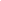 AdjectivesAdj2Common Vocab AdjectivesAdj4I & Na Adjectives  updated AdjectivesAdj5Present Tense-Affirmative & Negative  AdjectivesAdj6Past tense/affirmative & negative Verbs DateY / NComment (If any)Vocab Basic Verbs Vocab Common Verbs Vocab More verbs Vocab Even more verbs Vocab Verb shimasu tense Aff & Neg (present) tense Aff & Neg (past) Grouping Verb Groups Grouping Dictionary Form Te-form Te-form Te-form Use of Te Te-form Request Te-form Present Progressive Te-form Asking for a permission Te-form Te-form for linking Nai-form Negative request Tai desu Desire ParticlesDateY / NComment (if any)Kara & Made To practice particle for "from" and "till"O Object markerNi Place and time markerDe Method and place markerOral practiceDateY / NComment (if any)Oral practiceOral Q & A 